      											Załącznik nr 2	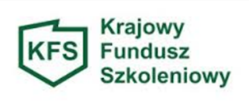 Oświadczenie o pomocy de minimisOświadczam, że w okresie obejmującym bieżący rok i poprzedzające go dwa lata podatkowe otrzymałem / nie otrzymałem* pomoc(y) de minimis.Oświadczam, że w okresie obejmującym bieżący rok i poprzedzające go dwa lata podatkowe otrzymałem / nie otrzymałem* pomoc(y) de minimis w sektorze transportu drogowego towarów.Oświadczam, że w okresie obejmującym bieżący rok i poprzedzające go dwa lata podatkowe otrzymałem / nie otrzymałem* pomoc(y) de minimis w rolnictwie.Oświadczam, że w okresie obejmującym bieżący rok i poprzedzające go dwa lata podatkowe otrzymałem / nie otrzymałem* pomoc(y) de minimis  w rybołówstwie.W przypadku otrzymania pomocy de minimis, pomocy de minimis w sektorze transportu drogowego towarów, pomocy de minimis w rolnictwie, pomocy de minimis w rybołówstwie, należy dołączyć zaświadczenia o otrzymanej pomocy de minimis (poświadczone kserokopie) lub wypełnić poniższą tabelę.…………………………………									……………………………………………………………………………………………………………………Data, miejscowość										             (Podpis i pieczęć wnioskodawcy lub osoby upoważnionej   						              do reprezentowania wnioskodawcy)        * niewłaściwe skreślićLp.Organ udzielający pomocyPodstawa prawnaDzień udzielenia pomocyNr programu pomocowego, decyzji lub umowyWartość pomocy de minimis w euroWartość pomocy de minimis w sektorze transportu drogowego towarów w euroWartość pomocy de minimis w rolnictwie w euroWartość pomocy de minimis w rybołówstwie w euro